博士学位论文封面　　　　　　　　　　分类号　　　　　 　　 密级　　　　　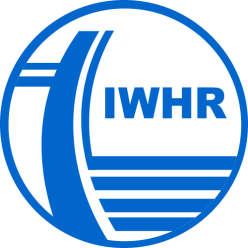 　　 UDC　　　　　　　 　编号　　　　　   中国水利水电科学研究院　　学位论文　　论文题目　　学位类别　　　　　　　　　　　学科专业　　　　　　　　　　　研 究 生　　　　　　　　　　　指导教师　　　　　　　　　　　　　 　　中国 北京　　　　 　　二　　 年    月                                     硕士学位论文封面　　　　　　　　　分类号　　　　　　　　密级　　　　　　　　 　　UDC　　　　　　　　 编号　　　　　   中国水利水电科学研究院　　学位论文　　论文题目　　学位类别　　　　　　　　　　　学科专业　　　　　　　　　　　研 究 生　　　　　　　　　　　指导教师　　　　　　　　　　　　　 　　中国 北京　　　　　　　　 　　二　　 年    月                                    Title of DissertationDegree Type:Major:Candidate:Supervisor:May,2022China Institute of Water Resources and Hydropower Research(IWHR),Beijing,China博士学位论文扉页格式图书分类号码                            密级             UDC1                     博士学位论文                             （题名和副题名）                               （作者姓名）指导教师（职称、学位、单位名称）                                                  副导师（职称、学位、单位名称）                                                  申请学位级别                       专业名称                              论文提交日期         年    月    日    论文答辩日期         年    月    日学位授予单位和日期                                                                    答辩委员会会主席                                                        评阅人                                             年   月   日注1：注明《国际十进分类法UDC》的类号。独创性声明关于学位论文的独创性声明本人郑重声明：所呈交的论文是本人在导师指导下独立进行研究工作所取得的成果，论文中有关资料和数据是实事求是的。尽我所知，除文中已经加以标注和致谢外，本论文不包含其他人已经发表或撰写的研究成果，也不包含本人或他人为获得中国水利水电科学研究院或其它教育机构的学位或证书等而使用过的材料。若有不实之处，本人愿意承担相关法律责任。学位论文作者签名：                   年    月    日摘  要摘要正文：应述及本项科研工作的目的和意义、研究方法、研究成果。博士学位论文必须突出论文的创造性成果，硕士学位论文必须突出论文的新见解。博士学位论文的中文摘要一般不少于1000字，硕士学位论文的中文摘要一般不少于500字。（中间空一行）关键词：关键词1，关键词2，关键词3，关键词4（关键词应为反映论文主题内容的通用技术词汇，不得随意自造关键词）Abstract英文摘要的内容及关键词应与中文摘要一致，要符合英语语法，语句通顺，文字流畅，论文应有英文标题，作者姓名和导师姓名用汉语拼音拼写。Key words: （中间用英文逗号分开）目录摘要 ……………………………………………………………………………… IAbstract…………………………………………………………………………… II目录 ……………………………………………………………………………… III主要符号表…………………………………………………………………………IV第一章  引言（或绪论）………………………………………………………   11.1  故障诊断技术的发展历史…………………………………………………  11.2  故障诊断的主要理论和方法………………………………………………  21.3  现代故障诊断的主要内容…………………………………………………  31.3.1  故障的检测………………………………………………………………  　1.3.2  故障的诊断………………………………………………………………　　1.3.3  故障的修复………………………………………………………………1.4  现代故障诊断的发展趋势………………………………………………………1.4.1  解析余度管理……………………………………………………………1.4.2  可信性系统设计…………………………………………………………1.4.3  鲁棒故障诊断……………………………………………………………1.5  本文研究思路和结构安排………………………………………………………1.5.1  本文研究思路和过程……………………………………………………    1.5.2  论文的结构安排…………………………………………………………第二章  BP神经网络及其故障诊断系统……………………………………………···结论　………………………………………………………………………………………附录……………………………………………………………………………………参考文献　…………………………………………………………………………………攻读博士（硕士）期间发表的论文及所取得的研究成果…………………………致谢……………………………………………………………………………………封底主要符号表（如有）：全文中常用的符号及意义在主要符号表中列出，符号表排列顺序按英文及其它相关文字顺序排出引言（或绪论）引言的内容应包括该项研究的目的和范围；该项研究工作的实用价值与理论意义；本研究课题范围内国内外已有文献的综述；研究的理论依据和实验设备条件；所要解决的问题；论文内容安排等。博士学位论文引言一般不少于1万字，硕士学位论文引言一般不少于0.3万字。1.1正文是学位论文的主体，其内容一般应包括：理论分析、计算方法，实验装置和测试方法、实验结果分析等。正文应准确、完整、清晰、通顺、实事求是、简短精练。博士学位论文一般为6～10万字，硕士学位论文一般为3～5万字。所有直接引用的文字、数字、事实，以及转述他人的观点都应加标注说明其出处，避免论文抄袭之嫌。标注的格式为［序号］，以上角标形式放在引文或转述观点的最后一个句号之前。标注中的序号按标注出现的次序递增排列。对应的文献应以相同的次序出现在论文的参考文献部分。当某一论述同时引证多篇参考文献时，应采用［序号1，序号2，…］的格式，标注方括号中的序号按增序排列。正文图1.1  图题（小五，黑体）               正文表1.1  表名（小五，黑体）注：1）2）3）表注形式见本注。结论结论是整篇论文的总结，应该精练、准确，不得含糊其词、模棱两可。结论中应认真阐述作者本人的创造性研究成果、新见解及其意义和作用。在结论中可提出尚待解决的问题，进一步研究的设想，仪器设备的改进等以及其它与论文内容有关的建议。附录主要列入正文内容过长的公式推导、重复性的数据、图表、程序全文及其说明等。参考文献期刊：［序号］作者，文章题目，期刊名，年份，卷号，期号（若期刊无卷号，则为：年份、期号），起止页码专著：［序号］作者，书名，版本(第一版不标注)，出版地，出版者，出版年，起止页码；论文集［序号］作者，题名，主编，论文集名，出版地，出版年，起止页码学位论文：［序号］作者，题名，学位论文名（英文用Dissertation），保存地点，保存单位，年份专利：［序号］专利申请者，题名，国别，专利文献种类，专利号，出版日期技术标准：［序号］起草责任者，标准代号，标准顺序号一发布年，标准名称，出版地，出版者，出版年度外国作者的姓名书写格式为：姓、名字或缩写。例如Johnson，A.J.关于参考文献的未尽事项可参见国家标准《文后参考文献著录规则》（GB7714—87）。攻读博士或硕士学位期间所取得的研究成果攻读博士或硕士学位期间所取得的研究成果（已发表或已录用的论文、获奖项目、著作、专利等）。在学位论文中应列出论文工作期间所取得的与学位论文内容有关的成果，凡与学位论文内容无关的成果，以“其它成果”为题编列，二者书写格式与参考文献相同。致 谢致谢中主要感谢导师和对论文研究有直接贡献及帮助的人士和单位。致谢辞应谦虚诚恳，实事求是。致谢中还应感谢提供研究经费及实验装置的基金会或企业等单位和人士。封底式样论文密级至            年解密是     否     可以复印如复印，从        年起可复印全文的     ％；从        年起可全文复印。封底填写说明：横线上的内容涉及作者的知识产权，请作者与指导教师商定后认真填写。学位论文如属保密内容，需由指导教师提供申请，到院保密委员会办理手续，确定密级，并填写全部5行内容。如不涉及保密内容，只需填写第3、4、5行内容。各类硕士学位论文封底位于论文后封皮上；博士学位论文封底位于封皮内论文最后页。学位论文的上边距：35mm；下边距：30mm；左边距：30mm；右边距：20mm；行间距为1.25倍行距。表头表头表头表头表头表头分项分项/单位分项/mm分项/（m3/s）AABB①CC②DD